ДО„ГАМА КОНСУЛТ – КАЛИНКИН, ПРОКОПОВ И СИЕ“ СДЕИК 121562456гр. София, пк 1574,бул. „Шипченски проход“ № 63, ет. 2тел.: 02/44 76 000; факс: 02/44 76 099УВЕДОМЛЕНИЕУВАЖАЕМИ ГОСПОЖИ И ГОСПОДА,	На основание чл. 43, ал. 2, т. 2 ЗОП във връзка с чл. 43, ал. 4 ЗОП Ви уведомяваме, че Решение № З-229/19.07.2016г. за обявяване ня класираните участници съгласно обявените критерии по обществена поръчка с предмет: „Избор на изпълнител за осигуряване на абонаментна поддръжка на приложни програмни продукти, изграждащи болничната информационна система на „Специализирана болница за активно лечение по онкология“ ЕАД, гр. София“, поради невъзможност същото до бъде получено от Ваша страна по факс, изпратен на дата 20.07.2016г. в 08:55 часа с идентификационен номер 024476099, ще бъде публикувано в профил на купувача.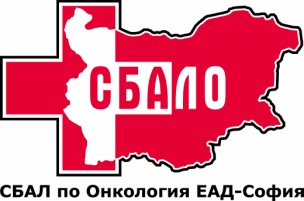 СПЕЦИАЛИЗИРАНА БОЛНИЦА ЗА АКТИВНО ЛЕЧЕНИЕ ПО ОНКОЛОГИЯ-ЕАДСофия 1756, ул. „Пловдивско поле“ № 6Тел: 807 61 00, Факс 872 06 51, http://www.sbaloncology.bg